УЧЕБНАЯ ТРЕНИРОВОЧНАЯ ЭВАКУАЦИЯ В МДОУ ГЛЕБОВСКИЙ ДЕТСКИЙ САД27 марта, совместно с нашими социальными партнёрами - пожарной частью №92, в детском саду проведена учебная тренировочная эвакуация по отработке навыков действий в чрезвычайных ситуациях среди сотрудников и воспитанников ДОУ.Жизнь полна неожиданностей, и важно научить ребенка сохранять спокойствие в сложных ситуациях, находить выходы из нее. Одной из главных задач дошкольного образовательного учреждения является обеспечение безопасности всех участников образовательного процесса.После тренировочной эвакуации пожарный напомнил ребятам правила пожарной безопасности, познакомил их с устройством спецмашины.Правила пожарные без запинки знайте!Правила пожарные строго соблюдайте!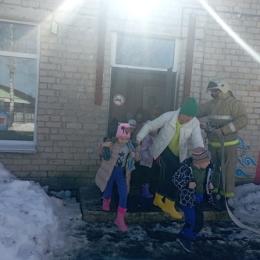 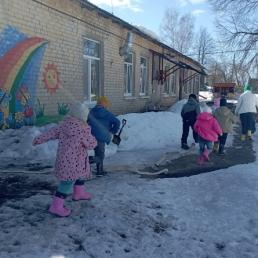 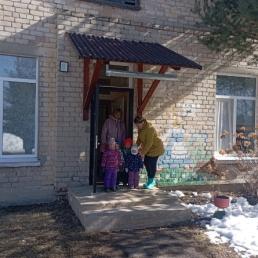 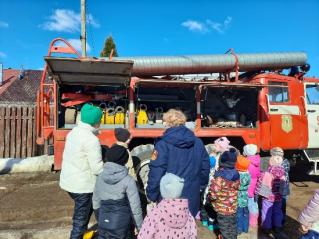 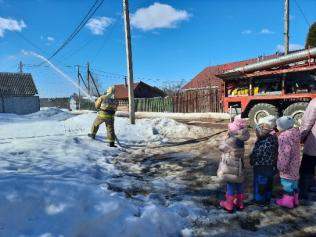 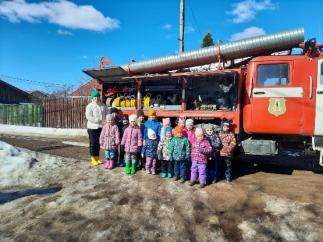 